Sociaal Veiligheidsplan b.s. d’n Hazennest 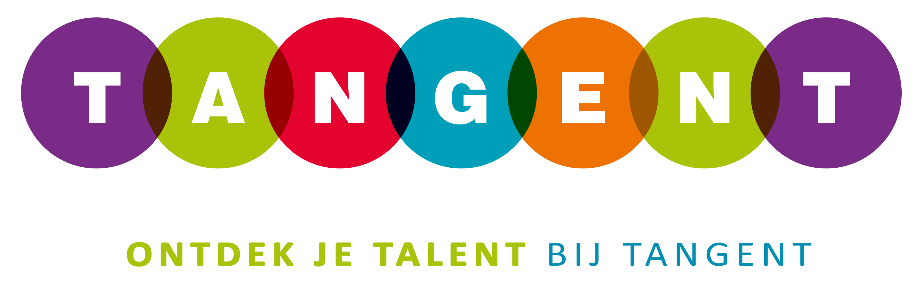 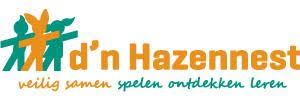 Inhoudsopgave1.	Inleiding	31.1 Wettelijk kader	31.2 Doel van het sociale veiligheidsplan	31.3 Sociaal veiligheidsplan in relatie tot het ARBO-beleidsplan	32.	Pedagogisch handelen en pedagogisch klimaat	42.1 Visie en doelen op het gebied van sociale veiligheid	42.2 School en omgangsregels	43.	Taken en verantwoordelijkheden	43.1 Coördinator Sociale Veiligheid	43.2 Interne vertrouwenspersoon	43.2.1 Interne vertrouwenspersoon	53.2.2 Externe vertrouwenspersoon	53.3 Aandachtsfunctionaris/ meldcode	53.4 Samenwerking met andere professionals op school	54. 	Preventieve activiteiten en programma’s op school	65. 	Monitoring	65.1  Monitoring algemeen	65.2 Keuze monitor:	66.	Borging	77.	En een aantal protocollen in de bijlagen	71.	InleidingDeze beleidsnotitie betreft alleen de sociale veiligheid van leerlingen. Het integrale veiligheidsplan van Tangent dat begin 2017 is ontwikkeld. Daarvan is de beleidsnotitie Sociale veiligheid een onderdeel. Tevens is daarin ook opgenomen de sociale veiligheid van personeel.1.1 Wettelijk kaderOp 26 mei 2015 is de wet 'sociale veiligheid op school' aangenomen. In augustus 2015 is deze in werking getreden. In deze wet is opgenomen dat een school voor iedere leerling een sociaal veilige leeromgeving dient te waarborgen. In de voorliggend notitie is ons beleid sociale veiligheid beschreven. Daar blijft het niet bij. Het plan moet leven onder de teams van de scholen en wordt dus met regelmaat op de schoolagenda's geplaatst, ook ter evaluatie of aanpassing waar nodig is. 1.2 Doel van het sociale veiligheidsplanLeerlingen doen op school niet alleen kennis en vaardigheden op, het is ook de plek waar zij leeftijdsgenoten ontmoeten, kennis maken met normen, waarden en omgangsvormen in de samenleving. Daar hoort bij dat zij leren, oefenen en soms ook grenzen overschrijden. Didactiek en pedagogiek begeleiden dit leer- en ontwikkelingsproces. In een veilig schoolklimaat zijn er grenzen en regels, wordt adequaat opgetreden tegen grensoverschrijdend gedrag en worden leerlingen aangemoedigd om positief gedrag te laten zien. Uiteindelijke doel: Een school is veilig als de sociale, psychische en fysieke veiligheid van leerlingen niet door handelingen van anderen wordt aangetast. Dat betekent dat er een veilige en positieve sfeer is op school. Het betekent ook dat de school optreedt tegen pesten, uitschelden, discriminatie, geweld en andere vormen van ongepast gedrag, en deze zoveel mogelijk voorkomt.Dit plan beschrijft dat er op elke school sprake moet zijn van het voeren van een sociaal veiligheidsbeleid, van jaarlijkse monitoring van de veiligheidsbeleving van leerlingen en van een coördinator en aanspreekpunt in het kader van pesten.1.3 Sociaal veiligheidsplan in relatie tot het ARBO-beleidsplanHet sociale veiligheidsplan is onderdeel van het arbobeleidsplan. Het beleidsplan sociale veiligheid onderscheidt zich doordat hierin alleen aandacht is voor de sociale kant van veiligheid.  Vanzelfsprekend dient er afstemming plaats te vinden omtrent raakvlakken tussen fysieke en sociale veiligheid.2.	Pedagogisch handelen en pedagogisch klimaat
2.1 Visie en doelen op het gebied van sociale veiligheidWij willen een school zijn waarin voortdurend serieus aandacht wordt gegeven aan het realiseren van een veilig schoolklimaat en aan het voorkomen, herkennen en aanpakken van grensoverschrijdend gedrag in al zijn aspecten.
Wij willen een school zijn die kritisch naar zichzelf blijft kijken en ervoor zorgt dat elk incident leidt tot verkleining van de kans op nieuw grensoverschrijdend gedrag.
Dit alles in een cultuur waarin zowel leerlingen als medewerkers aan het denken worden gezet over hun houding en handelen en waarin hier open over wordt gepraat.2.2 School en omgangsregels
De omgangsregels die gelden binnen onze school geven duidelijkheid aan kinderen, ouders en medewerkers welk gedrag op school op prijs wordt gesteld. Verder geven ze de directie handvatten bij niet toelaatbaar gedrag. Deze regels mogen zeker niet de spontane omgang van alle betrokkenen met elkaar in de weg staan. Uitgangspunt van de omgang met elkaar zal moeten zijn dat er rekening wordt gehouden met de wensen en gevoelens van een ieder en dat de sfeer dusdanig is dat een ieder zich veilig voelt en zich durft te uiten bij gevoelens van ongemak.Deze regels moeten als leidraad worden gezien aan de hand waarvan scholen gedrag kunnen toetsen. De omgangsregels bieden dus ook een maatstaf om vast te stellen of er sprake is van niet toelaatbaar gedrag, zodat er zo nodig disciplinair kan worden opgetreden. Dit geld voor leerlingen, medewerkers en ouders. Voor leerlingen zie ook het beleid ‘Schorsen en verwijderen’ vastgesteld op 26-6-2015. Bij niet toelaatbaar gedrag van ouders kan directie ook besluiten om ouders de toegang van de school (en het schoolplein) te ontzeggen voor enkele dagen, weken of tot het einde van het schooljaar.De regels die gelden op d'n Hazennest worden aan het begin van het schooljaar in de groepen besproken en in samenspraak met de kinderen vastgelegd. Als basis voor deze regels hanteren wij drie respect posters waar lessen omheen worden gegeven. Deze lessen worden in het begin van het schooljaar gegeven en op andere momenten die zich daarvoor lenen. Met name de eerste weken van het schooljaar wordt ingestoken op groepsvorming en staan deze posters en diverse werkvormen omtrent gedrag centraal.  Gedurende het jaar wordt door alle teamleden toegezien op het naleven van de regels die voortkomen uit de respectposters. Wij willen graag uitgaan van het goede gedrag, leven dat voor en becomplimenteren dit op het moment dat het zichtbaar is.Het is de ervaring bij ons op school dat dit leidt tot gewenst gedrag. Hiernaast gebruiken wij de methode SOEMO wat per item in te zetten is voor wat op dat moment speelt in de groep. Te denken valt aan thema’s als liegen, vrienden maken, omgang met social media, hulp bieden etc. Ook hiervoor geldt dat uitgegaan wordt van het goede gedrag.3.	Taken en verantwoordelijkheden
3.1 Coördinator Sociale VeiligheidDe coördinatoren sociale veiligheid van onze stichting zijn inhoudelijk geschoolde professionals. Zij/hij coördineert het beleid sociale veiligheid: zorgt dat het thema met regelmaat op de agenda staatstart de monitorbekijkt/ analyseert de monitor (of wordt geïnformeerd door degene die de analyse maakt)trekt conclusies uit de monitorbeschikt over kennis en vaardigheden op het gebied van de preventie en aanpak van pesten.De coördinator sociale veiligheid is een herkenbaar aanspreekpunt voor leerlingen en ouders in geval van pesterijen op school. Hij/zij wijst hen de weg naar oplossingen en houdt de vinger aan de pols totdat het pesten echt is gestopt.Wie de coördinator sociale veiligheid is, is in de schoolgids te vinden.Op d'n Hazennest zijn dit:-Carlijn Verhoeven-Monique Smetsers3.2 Interne vertrouwenspersoonOuders, leerlingen en professionals hebben het recht op een objectieve gesprekspartner om hun verhaal te doen en advies te vragen. Ons bestuur en onze scholen beschikken over een klachtenregeling. Bij Tangent wordt de contactpersoon interne vertrouwenspersoon genoemd. Ons bestuur heeft minimaal één interne vertrouwenspersoon per school.Op d'n Hazennest zijn de volgende personen te benaderen als interne vertrouwenspersoon:-Monique Smetsers-Carlijn Verhoeven-Joep Kruijssen-Anneloes van den Biggelaar3.2.1 Interne vertrouwenspersoonDe interne vertrouwenspersoon is verbonden aan de school. Deze persoon is laagdrempelig te benaderen en kent de school, de leerkrachten en de populatie. De vertrouwenspersoon is het aanspreekpunt voor ouders, leerlingen en medewerkers die klachten hebben over gedragingen en beslissingen van het bevoegd gezag of het personeel, dan wel over het nalaten van gedragingen en het niet nemen van beslissingen door het bevoegd gezag of personeel.Hoewel de functie van de vertrouwenspersoon naar zijn aard en naam een grote mate van vertrouwelijkheid met zich brengt, kan van de vertrouwenspersoon niet worden verlangd dat hij in alle gevallen geheimhouding betracht. De vertrouwenspersoon heeft geen wettelijke geheimhoudingsplicht. Als hij van oordeel is dat de klager zich in een dusdanig ernstige situatie bevindt dat het noodzakelijk is andere personen/instanties op de hoogte te stellen, kan hij besluiten de geheimhouding niet te hanteren. Bij een vermoeden van een zedenmisdrijf is de interne vertrouwenspersoon verplicht dit te melden. Daarnaast is de meldcode huiselijk geweld en kindermishandeling van toepassing. Een vertrouwenspersoon zal een klager nooit geheimhouding hoeven te beloven. Hij kan wel duidelijk maken dat hij erg terughoudend en vertrouwelijk met de informatie om zal gaan.De interne vertrouwenspersoon is een inhoudelijke geschoolde professional en neemt jaarlijks deel aan scholings -en netwerkbijeenkomsten. Doel hiervan is dat hij goed op de hoogte blijft van de laatste ontwikkelingen en dat hij getraind blijft in het voeren van moeilijke gesprekken. Er zal in dit netwerk aandacht besteed worden aan intervisie en gelegenheid zijn om met elkaar ervaringen uit te wisselen. Een belangrijke taak is preventie, daarom is het belangrijk dat interne vertrouwenspersonen bekend zijn bij leerlingen. Daarom gaan de interne vertrouwenspersonen elk schooljaar langs de groepen om informatie te geven over wanneer leerlingen bij hen terecht kunnen.
3.2.2 Externe vertrouwenspersoonDe externe vertrouwenspersoon is onafhankelijk, de gesprekken met deze persoon zijn strikt vertrouwelijk. De rol van externe vertrouwenspersoon is belegd bij een externe van de stichting. Wie de extern vertrouwenspersoon is, is in de schoolgids en op de site van Stichting Tangent te vinden. 3.3 Aandachtsfunctionaris/ meldcodeSinds 1 juli 2013 zijn professionals verplicht de meldcode te gebruiken bij vermoedens van geweld in huiselijke kring. Een meldcode voor huiselijk geweld en kindermishandeling helpt professionals goed te reageren bij signalen van dit soort geweld. Stichting Tangent heeft een meldcode Huiselijk Geweld en Kindermishandeling, zie bijlagen.De scholen van Tangent hebben zelf bepaald door welke persoon de meldcode wordt gewaarborgd. Meestal is de naam van deze taak/rol aandachtsfunctionaris. In Stichting Tangent wordt deze naam niet gebruikt. Deze taak is bij Tangentscholen ondergebracht bij de interne vertrouwenspersoon of de intern begeleider. 3.4 Samenwerking met andere professionals op school
Een goede samenwerking met externe partners vinden wij essentieel. Daarom onderhouden we contacten met jeugdzorg, maatschappelijk werk, politie, GGD en andere organisaties. We werken met hen samen in het intern zorgteamoverleg dat tenminste 4x per jaar wordt gehouden. In het kader van adequate hulp en zorg vinden we het ook belangrijk dat de sociale kaart goed op orde is. De sociaal maatschappelijk werker en de intern begeleider dragen zorg voor het goed op orde houden van deze gegevens.4. 	Preventieve activiteiten en programma’s op school
Vanuit een weloverwogen visie en gezien de ervaring bij ons op school hanteren wij op dit moment geen standaard anti-pestprogramma. Wel heeft iedere groep de reeds eerder genoemde respect posters waar lessen omheen worden gegeven. Deze lessen worden in het begin van het schooljaar gegeven en op andere momenten die zich daarvoor lenen. Gedurende het jaar wordt door alle teamleden toegezien op het naleven van de regels die voortkomen uit de respectposters. Iedere leerkracht maakt klassenregels met de kinderen samen. Iedere groep heeft een anti-pestposter waar de kinderen officieel hun handtekening onder zetten als blijk van naleving daarvan.Wij willen graag uitgaan van het goede gedrag, leven dat voor en becomplimenteren dit op het moment dat het zichtbaar is.Het is de ervaring bij ons op school dat dit leidt tot gewenst gedrag. Hiernaast gebruiken wij de methode SOEMO wat per item in te zetten is voor wat op dat moment speelt in de groep. Te denken valt aan thema’s als liegen, vrienden maken, hulp bieden etc. Ook hiervoor geldt dat uitgegaan wordt van het goede gedrag.5. 	Monitoring
5.1  Monitoring algemeenDe verschillende rollen (coördinator sociale veiligheid, interne vertrouwenspersoon, intern begeleider, directeur etc.) worden geborgd binnen de school. Dit gebeurt door de rollen te bespreken binnen teamvergaderingen, maar ook door in de praktijk de rol in te vullen. Zo is voor zowel leerkrachten als ouders en leerlingen duidelijk bij wie ze met welke vragen terecht kunnen. Het beleidsplan geeft duidelijke kaders en beschrijvingen van de taken en rollen die nodig zijn om sociale veiligheid te bereiken, te monitoren en te behouden.Sociale veiligheid kan echter nooit worden gegarandeerd. Er kunnen zich altijd incidenten voordoen die de sociale veiligheid onder druk zetten. De sociale veiligheid kan onder druk komen door incidenten op school en door incidenten in de thuissituatie. Hieronder kunnen gevallen van misbruik, huiselijk geweld, omvangrijke vormen van pesten en seksueel gedrag worden verstaan. Ook kan hierbij gedacht worden aan verwaarlozing en bedreiging. Je hebt als school hierin een meldplicht. Voor gevallen waarbij de sociale veiligheid onder druk komt te staan is monitoring van belang. Monitoring is een eenvoudige manier om zicht te houden op de mate waarin incidenten plaatsvinden, de aard van de incidenten en de stappen die hierbij zijn genomen. Tevens krijgt men zicht op de ervaren sociale veiligheid. Wij gebruiken Vensters Po en KIJK! en incidenteel SAQI voor de bovenbouw. In de onder- en middenbouw wordt KIJK! gehanteerd.Tevens kan een school pas goed beleid voeren als zij inzicht heeft in de feitelijke en ervaren veiligheid en het welbevinden van de leerlingen. Op basis van monitoring die een representatief en actueel beeld geeft van de sociale veiligheid van de leerlingen, krijgen scholen inzicht in de daadwerkelijke sociale veiligheid op de school.De monitoring moet jaarlijks uitgevoerd worden en een representatief beeld van de school moet geven. Dit is een monitoring gericht op de sociale veiligheid en is dus geen vervanging van de RI&E.
Als de resultaten daartoe aanleiding geven na analyse en gesprekken met de leerlingen, kan de school op basis van deze gegevens het beleid aanpassen. Het schoolbestuur is hiervoor verantwoordelijk.Tevens kunnen scholen gebruik maken van een incidentregistratie. Scholen kunnen door een incidentregistratie inzicht krijgen in de frequentie, betrokkenen en aard van de incidenten. Op dit moment is dit op basisschool d'n Hazennest nog in ontwikkeling.5.2 Keuze monitor:Binnen stichting Tangent gebruiken we de monitor van Vensters PO. Deze gebruiken we in 2016-2017 en 2017-2018, daarna wordt het gebruik van deze monitor geëvalueerd. De evaluatie zal mei 2018 plaatsvinden. Aan het begin van het kalenderjaar wordt deze doorgaans afgenomen.6.	BorgingOp d'n Hazennest wordt jaarlijks na de afname van de monitor van Vensters PO/KIJK! een analyse gemaakt en geëvalueerd binnen het team. Hierbij vindt uiteraard ook terugkoppeling bij de leerlingen plaats.  Op deze manier waarborgen we dat het sociale veiligheidsbeleid een actief beleid is. Op stichtingsniveau zijn er tweejaarlijks bijeenkomsten voor de coördinatoren sociale veiligheid. Doel hiervan is dat de coördinator goed op de hoogte blijft van de laatste ontwikkelingen en dat hij getraind blijft in het voeren van moeilijke gesprekken. Er zal in dit netwerk aandacht besteed worden aan intervisie en gelegenheid zijn om met elkaar ervaringen uit te wisselen. 7.	En een aantal protocollen in de bijlagenProtocolStatusGedragscode of omgangsregelsSchooleigenPestprotocolEigen keuze schoolMeldcodeVastgesteld beleid (14-12-2010) Ongewenst of grensoverschrijdend gedragOntwikkeling in 2017Schorsen en verwijderen Vastgesteld beleid (26-6-2015), te vinden op de site van TangentMedisch handelenVastgesteld beleid (25-6-2016) te vinden op de site van TangentPrivacyreglementOntwikkeling in 2017KlachtenregelingVastgesteld beleidSociale mediaOntwikkeling in 2017ToelatingsbeleidOntwikkeling in 2017